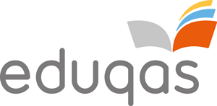 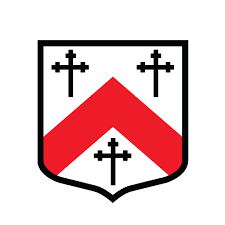 EthnicityRepresentations of ethnicity (black people) traditionally in the Media tend to highlight the following:Aggression WeaknessStrength of body Dangerous CrimeOverly sexualisedAt the start of the 20th century, many films depicted black characters that supported the dominant stereotype of the time: incompetent, hypersexualised and/or criminals.Identify the stereotypical/non-stereotypical representations within the magazine: 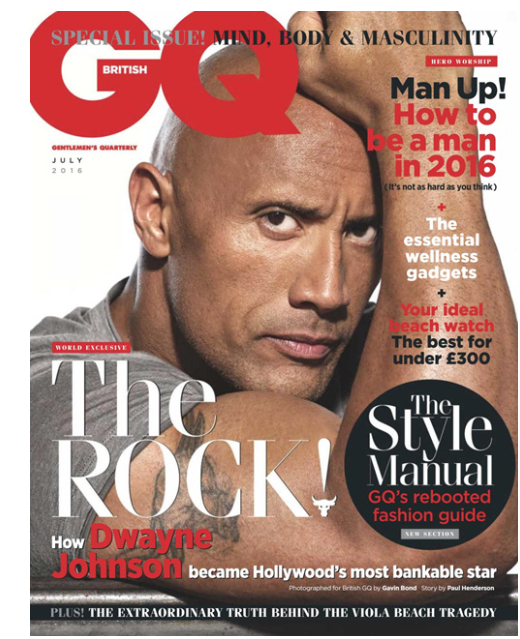 